Life Group and Personal Study QuestionsUse these questions to dig deeper into the design of God to build us together so that we are individually and collectively more like Jesus. 1 John 3:2 says that we will be like Jesus.  How do you reflect Jesus at this point in your life?  What aspect of his character would you like to see developed to a greater extent? 2. Read through Hebrews 10:24-25 and talk about what gets your attention in those two verses.  What should we be doing with each other as believers in the church?3. What are the benefits of believers connecting with each other? What are the struggles or fears you have of getting close to others?4. Look at the areas of “considering”,” spurring”, “encouraging” & “working” as given on the outline.  Talk about when you’ve seen these in action personally.  In which of these areas is there a need in your life right now?  5. Are you good at seeing people’s needs? Who are the people you believe God would want you to give practical help to right now? Can you think of any marginalized people in our church that could use encouragement? What could you imagine could be done? 6. Read 1 Thessalonians 5:9-11. What fear does the Apostle Paul deal with? How does he encourage believers around that fear? What are the fears or hesitations that keep you from growing spiritually?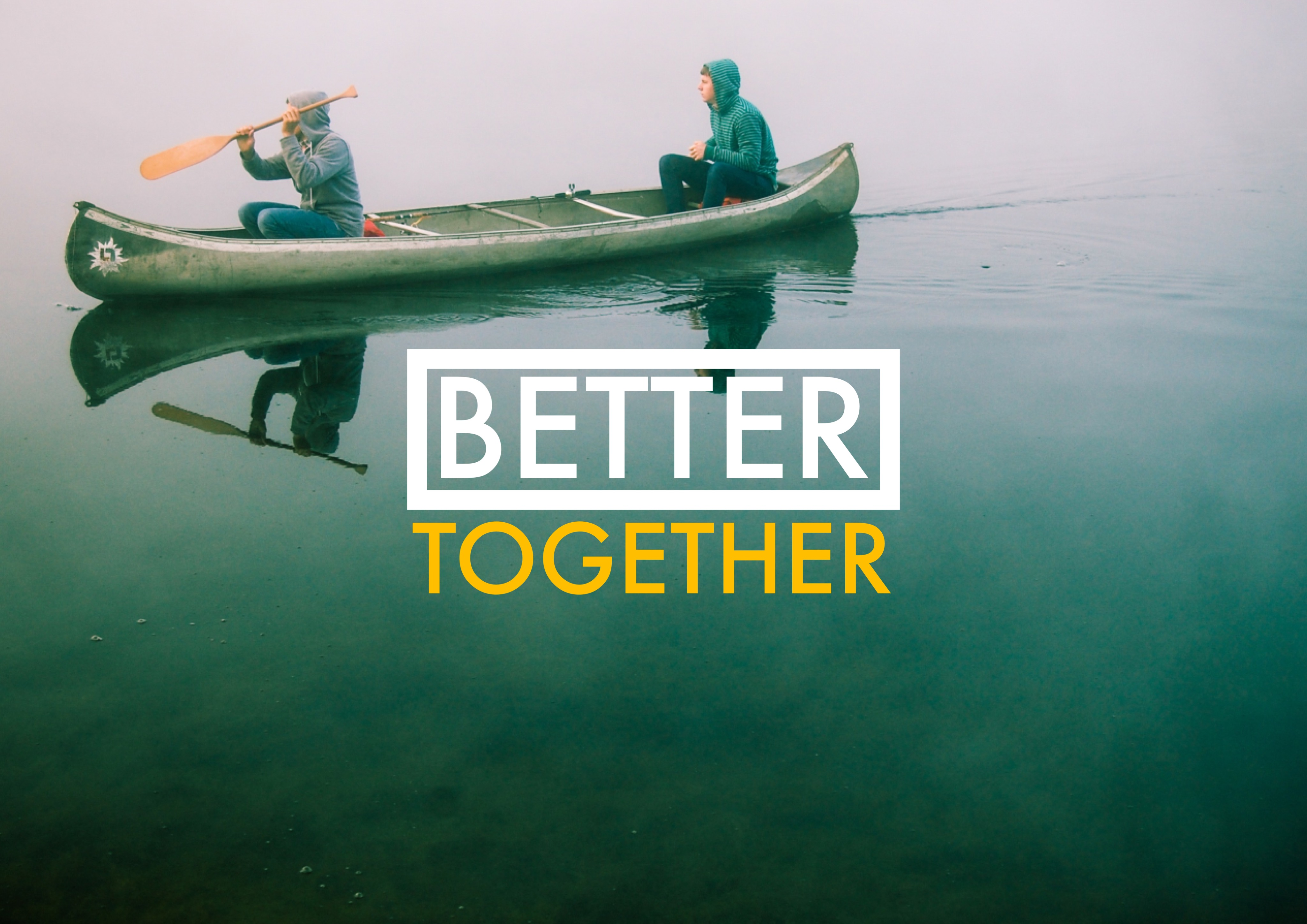 Growth is measured by BEING LIKE JESUS2 Dear friends, now we are children of God, and what we will be has not yet been made known. But we know that when Christ appears, we shall be like him, for we shall see him as he is. (1 John 3:2, NIV)Growth is a FAMILY responsibility 9 For God did not appoint us to suffer wrath but to receive salvation through our Lord Jesus Christ. 10 He died for us so that, whether we are awake or asleep, we may live together with him.11 Therefore encourage one another and build each other up, just as in fact you are doing. (1 Thessalonians 5:9-11, NIV)16 From him the whole body, joined and held together by every supporting ligament, grows and builds itself up in love, as each part does its work. 			(Ephesians 4:16, NIV)A MODEL FOR GROWING TOGETHER24 And let us consider how we may spur one another on toward love and good deeds, 25 not giving up meeting together, as some are in the habit of doing, but encouraging one another—and all the more as you see the Day approaching. (Hebrews 10:24-25, NIV)1. CONSIDER1 Therefore if you have any encouragement from being united with Christ, if any comfort from his love, if any common sharing in the Spirit, if any tenderness and compassion, 2 then make my joy complete by being like-minded, having the same love, being one in spirit and of one mind. 3 Do nothing out of selfish ambition or vain conceit. Rather, in humility value others above yourselves, 4 not looking to your own interests but each of you to the interests of the others. 		(Philippians 2:1-4, NIV)2. SPUR ON10 Be devoted to one another in love. Honor one another above yourselves. 				(Ephesians 1:10, NIV)1 We who are strong ought to bear with the failings of the weak and not to please ourselves. 2 Each of us should please our neighbors for their good, to build them up. 3 For even Christ did not please himself but, as it is written: “The insults of those who insult you have fallen on me.” 4 For everything that was written in the past was written to teach us, so that through the endurance taught in the Scriptures and the encouragement they provide we might have hope. (Romans 15:1-4, NIV)INDIVIDUALISM vs COMMUNITY3. ENCOURAGE15 Instead, speaking the truth in love, we will grow to become in every respect the mature body of him who is the head, that is, Christ. 					(Ephesians 4:15, NIV)4. WORK (GOOD DEEDS)10 Therefore, as we have opportunity, let us do good to all people, especially to those who belong to the family of believers.						(Galatians 6:10, NIV)PRACTICAL & MARGINAL1. Who is considering you?2. Who can you encourage?A. In the FamilyB. In your WorkC. Where you live